DHINAKARAN 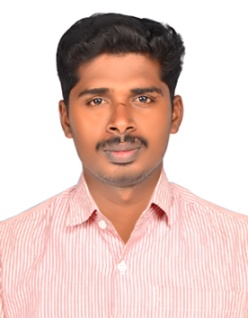  B.E (Civil Engineering)Email address: DHINAKARAN.372954@2freegmail.com  PERSONAL SUMMARY                     An enthusiastic and highly motivated individual who has a clear understanding of the role and responsibilities associated with being a civil engineer. Having the ability to provide support for multiple concurrent priorities, dhinakaran is able to maintain and develop effective working relationships with service users, operational teams, delivery partners and colleagues.  As someone who is comfortable with and able to effectively cope with change.CAREER HISTORYRS DEVELOPMENT & CONSTRUCTION  INDIA (P) LTD – INDIASITE  ENGINEER         -          (JUNE 2016   to  MAY  2017)PROJECT      		:  RAILWAY PROJECTResponsible for working closely with the end client on various construction and, creating detailed  plans, monitoring/updating progress, critical path analysis, earned value analysis, etc. PROJECT DESCRIPTION  This project is located in Chennai, Construction of minor & major bridges of third- fourth line from Chennai during Railway project.PROFESSIONAL EXPERINCEExperience 1 year in railway construction project.DUTIESDetailed study of approved civil drawing like structural and finishing Supervising Projects: external contractors and sub-contractors. Supervision of structural work and finishing work too.Setting out Project works in accordance with Drawings & Specification.Follow up with sub contractor for the completion of work as per the planning date.Preparing enquiry and order documents.KEY SKILLS AND COMPETENCIESPROFESSIONAL ATTRIBUTES:Pricing, quoting and resourcing work within delegated authority levels.Writing accurate technical reports.Computer literate and conversant with MS Office suite and relevant engineeringSoftware packages.Assisting with competency appraisal processes for junior staff.Capable of defining and leading assignments.Always willing to help other less experienced team members with workloads.PERSONAL ATTRIBUTES:Highly developed numeracy and computer literacy skills.Self motivator and the ability to motivate others.Keeping up to date with industry best practice.Able to work on your own initiative as well as being a team player.COMPUTER PROFICIENCYKnowledge of MS project , Auto CADCan operate effectively with Microsoft office tools namely word, Excel, Power point.PERSONAL SKILLSDisciplinedSelf-motivatedPractical, methodical and accurateAble to make goodJudgmentsCreativity  EXTRA ACTIVITESBasket ball player in school and college team..Have participated in the college essay writing competition.Have won prize in school level drawing competition.AREAS OF INTREST:Site workConcrete technology                                                                                               Willingness to learn new technologies and ready to take challenge.ACADEMIC QUALIFICATIONPERSONAL DETAILS:Gender                      : 		MaleDate of birth             :  	09-12-1994Age                           :             23Marital status            : 		SingleNationality                : 	IndianLanguages Known   :  	English, Tamil. Hindi,Malayalam. DECLARATION:	               I declared that the above information are true and correct to the best of my knowledge and belief.S.NOEDUCATIONINSTITUTIONBOARD  UNIVERSITYYEAR OF PASSINGPERCENTAGE1.B.E(CIVIL ENGINEERING)J.J college of engineering and technology, Tiruchirapalli.Anna university- Chennai201664%(CGPA)2.H.S.CDe.Britto hr.sec.school,DevakottaiState board201276.66%3.S.S.L.CDe.Britto hr.sec.school,DevakottaiState board201090.2%